UNIVERSIDADE FEDERAL DO VALE DO SÃO FRANCISCOCOLEGIADO DE PÓS-GRADUAÇÃO EM AGRONOMIA – PRODUÇÃO VEGETALCampus Ciências Agrárias, Petrolina, Pernambuco. Fone (87) 2101 4834Home Page: http://www.producaovegetal.univasf.edu.br     E-mail: producaovegetal@univasf.edu.brFORMULÁRIO DE MATRÍCULA Instrução para preenchimento: O formulário deverá ser preenchido eletronicamente, impresso e assinado pelo discente e pelo respectivo orientador.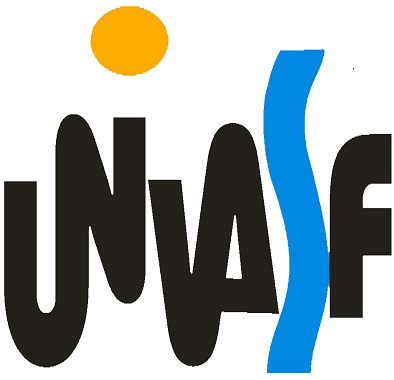 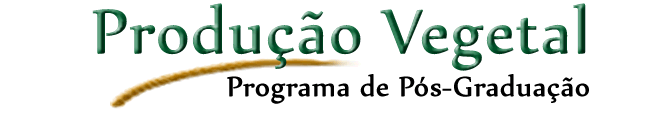 DADOS PESSOAISDADOS PESSOAISDADOS PESSOAISDADOS PESSOAISDADOS PESSOAISDADOS PESSOAISDADOS PESSOAISDADOS PESSOAISDADOS PESSOAISDADOS PESSOAISDADOS PESSOAISDADOS PESSOAISDADOS PESSOAISDADOS PESSOAISDADOS PESSOAISNome:Nome:Nome:Nome:Nome:Nome:Nome:Nome:Nome:Nome:Nome:Nome:Nome:Sexo:Sexo: Masc.  Fem. Masc.  Fem.Filiação:Filiação:Filiação:Filiação:Filiação:Filiação:Filiação:Filiação:Filiação:Filiação:Filiação:Filiação:Filiação:Estado civil:Estado civil:Pai:        Mãe:      Pai:        Mãe:      Pai:        Mãe:      Pai:        Mãe:      Pai:        Mãe:      Pai:        Mãe:      Pai:        Mãe:      Pai:        Mãe:      Pai:        Mãe:      Pai:        Mãe:      Pai:        Mãe:      Pai:        Mãe:      Pai:        Mãe:      CPF:CPF:CPF:RG:                                SSPRG:                                SSPRG:                                SSPRG:                                SSPRG:                                SSPData de Emissão:Data de Emissão:Data de Emissão:Data de Emissão:Data de Nascimento:Data de Nascimento:Data de Nascimento:Nacionalidade:Nacionalidade:Nacionalidade:Nacionalidade:Nacionalidade:Naturalidade:Naturalidade:Naturalidade:Naturalidade:Naturalidade:Naturalidade:Visto Permanente:Visto Permanente:Visto Permanente:Visto Permanente:DADOS COMPLEMENTARESDADOS COMPLEMENTARESDADOS COMPLEMENTARESDADOS COMPLEMENTARESDADOS COMPLEMENTARESDADOS COMPLEMENTARESDADOS COMPLEMENTARESDADOS COMPLEMENTARESDADOS COMPLEMENTARESDADOS COMPLEMENTARESDADOS COMPLEMENTARESDADOS COMPLEMENTARESDADOS COMPLEMENTARESDADOS COMPLEMENTARESDADOS COMPLEMENTARESEndereço:Endereço:Endereço:Endereço:Endereço:Endereço:Endereço:Endereço:Endereço:Endereço:Endereço:Endereço:Endereço:Endereço:Endereço:Bairro:Bairro:Bairro:Bairro:Bairro:Bairro:Cidade:Cidade:Cidade:Cidade:UF:UF:UF:UF:País:CEP:DDD:DDD:DDD:Fone (Fixo e Celular):Fone (Fixo e Celular):Fone (Fixo e Celular):Fone (Fixo e Celular):Fone (Fixo e Celular):E-mail:E-mail:E-mail:E-mail:E-mail:E-mail:DADOS DA(S) DISCIPLINA(S)DADOS DA(S) DISCIPLINA(S)DADOS DA(S) DISCIPLINA(S)DADOS DA(S) DISCIPLINA(S)DADOS DA(S) DISCIPLINA(S)DADOS DA(S) DISCIPLINA(S)DADOS DA(S) DISCIPLINA(S)DADOS DA(S) DISCIPLINA(S)DADOS DA(S) DISCIPLINA(S)DADOS DA(S) DISCIPLINA(S)DADOS DA(S) DISCIPLINA(S)DADOS DA(S) DISCIPLINA(S)DADOS DA(S) DISCIPLINA(S)DADOS DA(S) DISCIPLINA(S)DADOS DA(S) DISCIPLINA(S)Disciplina(s)Disciplina(s)Disciplina(s)Disciplina(s)Disciplina(s)Disciplina(s)Disciplina(s)Semestre: (Ex.: 2014.2)Semestre: (Ex.: 2014.2)Semestre: (Ex.: 2014.2)Semestre: (Ex.: 2014.2)Semestre: (Ex.: 2014.2)Semestre: (Ex.: 2014.2)Semestre: (Ex.: 2014.2)Semestre: (Ex.: 2014.2)Petrolina (PE),Petrolina (PE),DataDataDataDataData           ____________________________Assinatura do discente___________________________       Digitar o nome do orientador aqui           ____________________________Assinatura do discente___________________________       Digitar o nome do orientador aqui           ____________________________Assinatura do discente___________________________       Digitar o nome do orientador aqui           ____________________________Assinatura do discente___________________________       Digitar o nome do orientador aqui           ____________________________Assinatura do discente___________________________       Digitar o nome do orientador aqui           ____________________________Assinatura do discente___________________________       Digitar o nome do orientador aqui           ____________________________Assinatura do discente___________________________       Digitar o nome do orientador aqui           ____________________________Assinatura do discente___________________________       Digitar o nome do orientador aqui